Dear Sir/Madam,In agreement with the decisions taken at the previous ITU-T Study Group 5 in Rome, Italy, 17–27 October 2022, it is my pleasure to invite you to attend the meeting of Working Party 2/5 (Environmental efficiency, e-waste, circularity and sustainable ICT networks), which is planned to be run fully virtual on Thursday, 9 February 2023. Its main objective is to agree and consent work items of WP2/5 Questions that will be sufficiently mature.The WP2/5 meeting will be preceded by Rapporteur group virtual meetings for Questions 6/5, 7/5, and 13/5, from 6 to 9 February 2023. The WP2/5virtual meeting will be convened on Friday, 9 February 2023, starting at 1200 hours CET, using the MyMeetings remote participation tool. Please note that no fellowships/e-fellowship will be awarded, and that the entire meeting will be conducted in English only, with no interpretation.Details of these meetings will be made available on the Study Group 5 homepage. Key deadlines:Additional information about the meeting is set forth in Annex A. The draft meeting agenda, as prepared by the Chairman of Working Party 2/5, Mr Paolo Gemma, is set out in Annex B. The draft time plan will be made available at: https://www.itu.int/go/tsg5I wish you a productive and enjoyable meeting.Annexes: 2ANNEX A	
Practical meeting informationWORKING METHODS AND FACILITIESDOCUMENT SUBMISSION AND ACCESS: The meeting will be run paperless. Member contributions should be submitted using Direct Document Posting; draft TDs should be submitted by e-mail to the study group secretariat using the appropriate template. Access to meeting documents is provided from the study group homepage, and is restricted to ITU-T Members who have an ITU user account with TIES access.WORKING LANGUAGE: The entire meeting will run in English only.INTERACTIVE REMOTE PARTICIPATION: Remote participation will be provided on a best-effort basis for all sessions. In order to access sessions remotely, delegates must register for the meeting. Participants should be aware that, as per usual practice, the meeting will not be delayed or interrupted because of a remote participant’s inability to connect, listen, or be heard, at the chairman's discretion. If the voice quality of a remote participant is considered insufficient, the Chairman may interrupt the remote participant and may refrain from giving the participant the floor until there is indication that the problem is resolved. Use of the meeting chat facility is encouraged to facilitate efficient time management during the sessions, at the chairman's discretion.PRE-REGISTRATION, NEW DELEGATES, FELLOWSHIPS AND VISA SUPPORTREGISTRATION: Registration is mandatory and is to be done online via the study group home page at least one month before the start of the meeting. As outlined in TSB Circular 68, the ITU-T registration system requires focal point approval for registration requests; TSB Circular 118 describes how to set up automatic approval of these requests. The membership is invited to include women in their delegations whenever possible.Registration is mandatory via the online registration form on the study group homepage. Without registration, delegates will not be able to access the MyMeetings remote participation tool.NEW DELEGATES, FELLOWSHIPS AND VISA SUPPORT: For fully virtual meetings, since there is no travel involved, no fellowships are provided, and visa support is not applicable.ANNEX B
Draft agenda for WP2/5 Meeting 
Virtual, 9 February 2022NOTE ‒ Updates to the agenda can be found on the SG5 homepage as SG5-TD590._____________________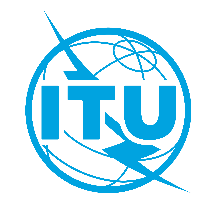 International telecommunication unionTelecommunication Standardization Bureau International telecommunication unionTelecommunication Standardization Bureau Geneva, 7 December 2022Geneva, 7 December 2022Ref:TSB Collective letter 4/5SG5/RUTSB Collective letter 4/5SG5/RU-	To Administrations of Member States of the Union;-	To ITU-T Sector Members;-	To ITU-T Associates of Study Group 5;-	To ITU Academia.-	To Administrations of Member States of the Union;-	To ITU-T Sector Members;-	To ITU-T Associates of Study Group 5;-	To ITU Academia.Tel:+41 22 730 5356+41 22 730 5356-	To Administrations of Member States of the Union;-	To ITU-T Sector Members;-	To ITU-T Associates of Study Group 5;-	To ITU Academia.-	To Administrations of Member States of the Union;-	To ITU-T Sector Members;-	To ITU-T Associates of Study Group 5;-	To ITU Academia.Fax:+41 22 730 5853+41 22 730 5853-	To Administrations of Member States of the Union;-	To ITU-T Sector Members;-	To ITU-T Associates of Study Group 5;-	To ITU Academia.-	To Administrations of Member States of the Union;-	To ITU-T Sector Members;-	To ITU-T Associates of Study Group 5;-	To ITU Academia.E-mail:tsbsg5@itu.int tsbsg5@itu.int -	To Administrations of Member States of the Union;-	To ITU-T Sector Members;-	To ITU-T Associates of Study Group 5;-	To ITU Academia.-	To Administrations of Member States of the Union;-	To ITU-T Sector Members;-	To ITU-T Associates of Study Group 5;-	To ITU Academia.Web:https://www.itu.int/go/tsg5  https://www.itu.int/go/tsg5  -	To Administrations of Member States of the Union;-	To ITU-T Sector Members;-	To ITU-T Associates of Study Group 5;-	To ITU Academia.-	To Administrations of Member States of the Union;-	To ITU-T Sector Members;-	To ITU-T Associates of Study Group 5;-	To ITU Academia.Subject:Virtual meeting of Q6/5, Q7/5 and Q13/5 Rapporteur meetings, 6 to 8 February 2023 and 
Working Party 2/5 on “Environmental efficiency, e-waste, circularity and sustainable ICT networks”, 9 February 2023Virtual meeting of Q6/5, Q7/5 and Q13/5 Rapporteur meetings, 6 to 8 February 2023 and 
Working Party 2/5 on “Environmental efficiency, e-waste, circularity and sustainable ICT networks”, 9 February 2023Virtual meeting of Q6/5, Q7/5 and Q13/5 Rapporteur meetings, 6 to 8 February 2023 and 
Working Party 2/5 on “Environmental efficiency, e-waste, circularity and sustainable ICT networks”, 9 February 2023Virtual meeting of Q6/5, Q7/5 and Q13/5 Rapporteur meetings, 6 to 8 February 2023 and 
Working Party 2/5 on “Environmental efficiency, e-waste, circularity and sustainable ICT networks”, 9 February 20239 December 2022-	Submit ITU-T Member contributions for which translation is requested9 January 2023-	Pre-registration (via the online registration form on the 
	Study Group 5 homepage27 January 2023-	Submit ITU-T Member Contributions (via Direct Document Posting)Yours faithfully,Chaesub Lee
Director of the Telecommunication
Standardization Bureau 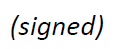  ITU-T SG5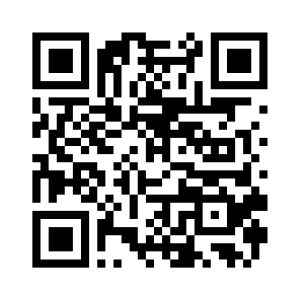 Yours faithfully,Chaesub Lee
Director of the Telecommunication
Standardization Bureau Latest meeting informationNoDraft AgendaDraft AgendaDocuments1Opening of the meetingOpening of the meeting2Remote participation toolRemote participation tool3Adoption of the agendaAdoption of the agenda4Draft timetableDraft timetable5IPR roll call IPR roll call Does anyone have knowledge of intellectual property rights issues, including patents, copyright for software or text, marks, the use of which may be required to implement or publish the Recommendation being considered?6Interim activities since November 2022Interim activities since November 20226.16.1Question 6/56.26.2Question 7/56.36.3Question 13/57Analysis of the incoming liaison statementsAnalysis of the incoming liaison statements8Review of the Questions reportReview of the Questions report8.18.1Question 6/58.28.2Question 7/58.38.3Question 13/59Collaboration with ETSI TC EECollaboration with ETSI TC EE10Consent of RecommendationsConsent of Recommendations11Approval of informative textsApproval of informative texts12Approval of outgoing liaison statementsApproval of outgoing liaison statements13Nomination of Rapporteurs, Associate Rapporteurs and Liaison RapporteursNomination of Rapporteurs, Associate Rapporteurs and Liaison Rapporteurs14Review of the work programmeReview of the work programme15Review of the WP2/5 ReportReview of the WP2/5 Report16Future activitiesFuture activities17Any other BusinessAny other Business18Closure of the meetingClosure of the meeting